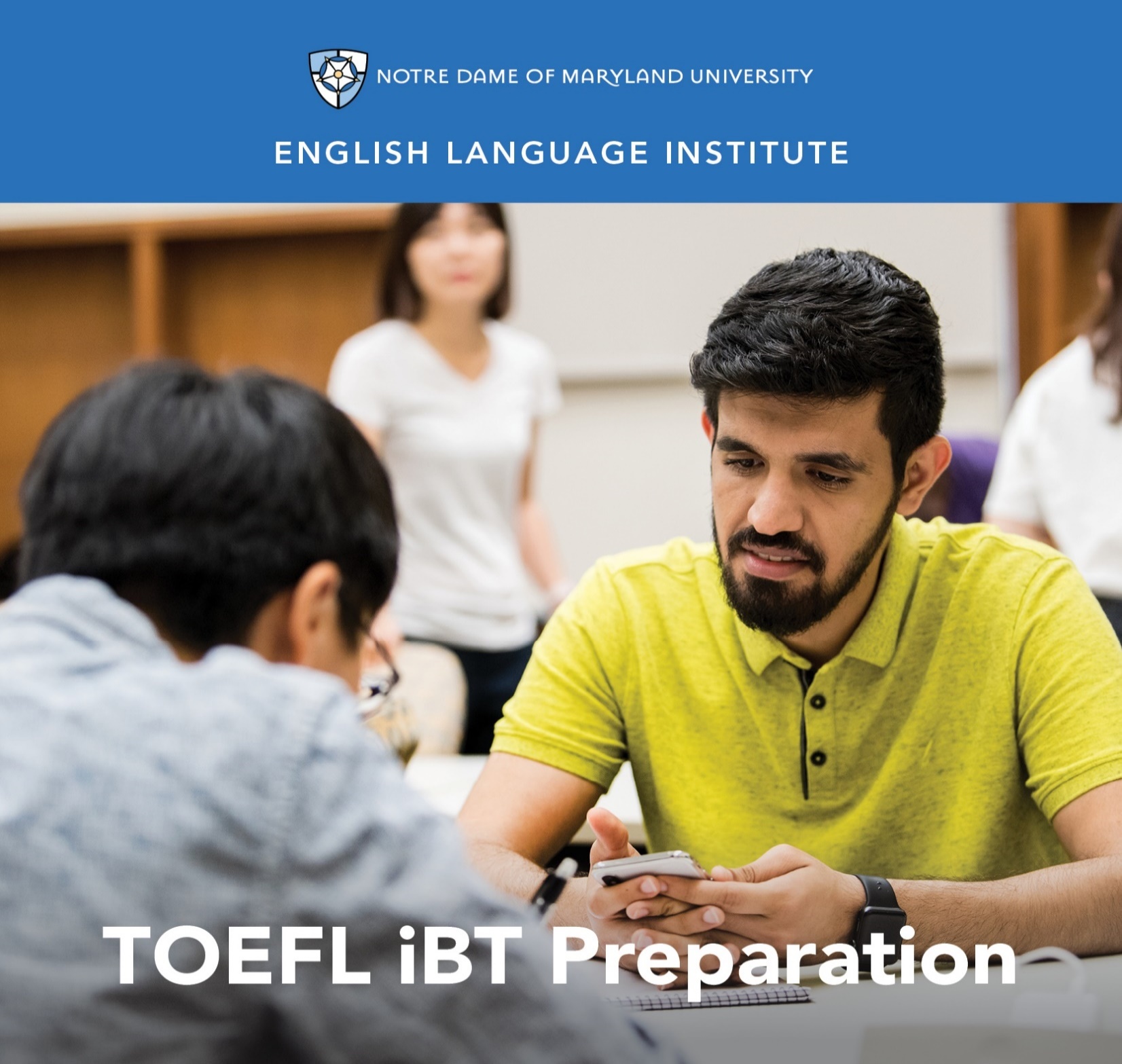 Change of Level Request Form: WRITING 001(this section to be filled out by the student)Name:			Date:		Current Class:			Teacher:		Requested Class: 			Teacher:		I have spoken with my current teacher (circle one): Yes / NoI want to (circle one): move up / move down	I believe I have mastered the following WRG 001 Student Learning Outcomes (check the box ☑):WRG 001 A-SLOsUse a course management system, such as Joule or CanvasComplete a sample form or application, such as job applications, school registration forms, medical forms, etc.Write simple sentences and questions using correct word orderUse sight words and practiced vocabulary correctly in a written textUse proper basic mechanics of capitalization and punctuationWrite a simple paragraph of 3-5 sentences on a single topic, a personal opinion or an experience, following a modelWrite a note of personal introduction with phrases or short sentencesWRG 001 B-SLOsWrite simple sentences and questions, with consistently correct word order and mechanicsBegin using coordinating conjunctions, like “but” and “and,” to write compound sentences, allowing for some errorsUse pre-writing strategies, including note-taking, outlining and graphic organizing, as part of the writing processWrite instructions or directions with some detail, following a modelWrite short formal and informal emails related to familiar, everyday thingsWrite longer, more detailed paragraphs on a variety of familiar topics (this section to be filled out by the teacher)Teacher’s Comments: 											Teacher recommendation:	 remain in level	 change level	Current Teacher’s Signature:				____________Level change:			 approved		 deniedAdministrator’s Signature:	________________________________